                       СОВЕТ ДЕПУТАТОВ МУНИЦИПАЛЬНОГО ОБРАЗОВАНИЯ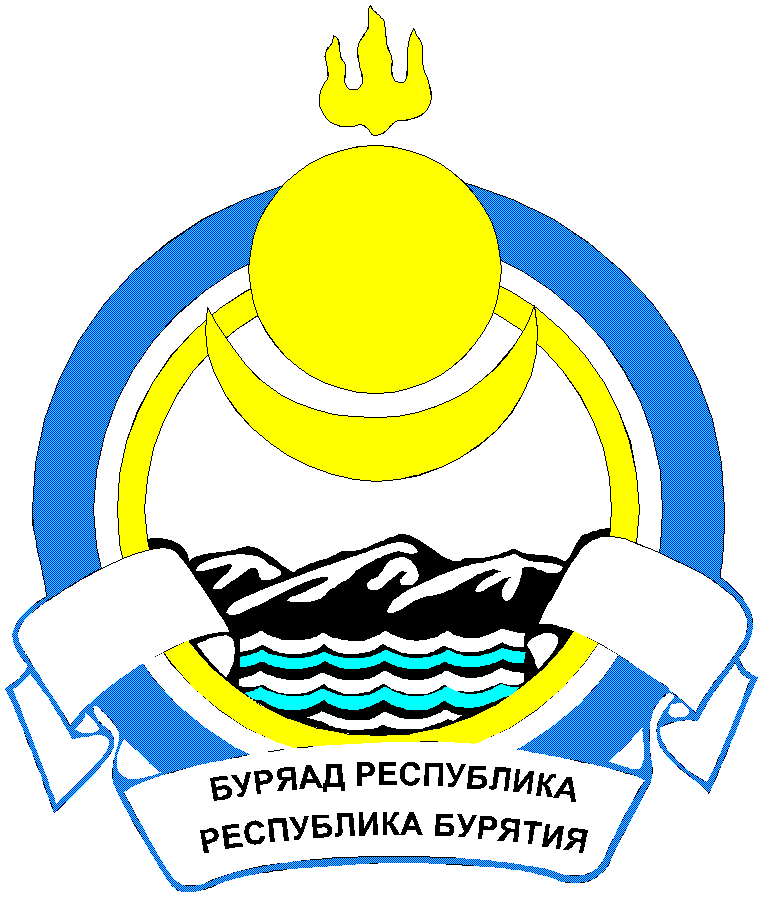 СЕЛЬСКОГО ПОСЕЛЕНИЯ «САЯНТУЙСКОЕ»ТАРБАГАТАЙСКОГО  РАЙОНА РЕСПУБЛИКИ  БУРЯТИЯР Е Ш Е Н И Е от «28 » апреля 2022 года                     № 183                                   с. Нижний СаянтуйО внесении изменений в решение Совета депутатов МО СП «Саянтуйское»от 01.06.2017г. № 529 «Об установленииграницы территории для осуществлениядеятельности ТОС «Кураж»На основании Федерального Закона от 06.10.2003 г. № 131 ФЗ «Об общих принципах организации местного самоуправления в Российской Федерации», Положения о территориальном общественном самоуправлении СП «Саянтуйское», протокола собрания инициативной группы ТОС «Кураж», Совет депутатов муниципального образования сельского поселения «Саянтуйское» решил:Внести изменения в решение Совета депутатов МО СП «Саянтуйское» от 01.06.2017г. № 529 «Об установлении границы территории для осуществления деятельности ТОС «Кураж»: 1.1.   Приложение 1 изложить в следующей редакции:«АДРЕСНОЕ ОПИСАНИЕ ГРАНИЦ ТЕРРИТОРИИ»,на которой  предполагается осуществление территориального общественного самоуправления  «Кураж»И прилегающие к ним территории в границах села Верхний Саянтуй.»Обнародовать настоящее решение в общественных местах с. Верхний Саянтуй и на официальном сайте муниципального образования сельского поселения «Саянтуйское».Настоящее решение вступает в силу со дня подписания.Председатель Совета депутатовМО СП «Саянтуйское»		                                                       Жовтун Ю.А.№п/пНазвание улицы с. Верхний Саянтуй1Ул. Ленина  дома с № 26а по № 43